4 in 1 Probe Measures CO2, Humidity, Temperature and PressureThe EE872 is suitable for measuring CO2, humidity, temperature and pressure in demanding environment and also for CO2 measurement under high humidity.(Engerwitzdorf, 12.03.2020) The EE872 from E+E Elektronik measures the CO2 concentration up to 5 % (50 000 ppm) as well as relative humidity, temperature and ambient pressure. Additionally, the 4 in 1 probe also calculates the dew point temperature. It is perfectly suited for use in harsh and aggressive environment, such as agricultural applications. The active pressure and temperature compensation ensures a very high CO2 measuring accuracy. A heated probe version is available for CO2 measurement in high humidity applications.For Harsh Environmental ConditionsThe CO2 measurement is based on the pollution-resistant E+E dual wavelength NDIR measuring principle. It automatically compensates for aging effects, which leads to outstanding long-term stability. Thanks to the E+E proprietary coating, the humidity sensing element is suitable even for aggressive and corrosive environment. The robust IP65 stainless steel or polycarbonate enclosure as well as various filter caps optimally protect the sensing module from contamination. The probe is therefore particularly suitable for use in agriculture, for example in life stock barns, hatchers, incubators and green houses. High Measuring AccuracyThe multi-point CO2 and temperature factory adjustment ensures high accuracy over the entire working range of -40...60 °C (-40…140 °F). Due to the active pressure and temperature compensation with on-board sensors, the EE872 offers a particularly high CO2 measuring accuracy, independent of altitude or environmental conditions.Heated Probe Version for High HumidityThe heated version of the EE872 can be used especially for CO2 measurement in high humidity or condensing conditions. The heating prevents condensation on the sensing module, which makes the probe work reliably even in the high humidity range. Additionally to CO2 and pressure, the heated version provides the dew point temperature.Easy Service and ConfigurationThe EE872 has a modular design. The pluggable sensing module can be replaced in just a few seconds without requiring any tools. Also the filter caps (PTFE or catalytic for H2O2 sterilization) can be quickly replaced if necessary.Configuration and adjustment of the EE872 can be easily performed with the free configuration software together with an optional adapter cable.Analog or with RS485 interfaceThe CO2 measured data is available simultaneously on the analogue voltage and current outputs. Depending on the version, the EE872 with RS485 interface also provides the data for relative humidity (RH), temperature (T), pressure (p) or dew point (Td).Characters (incl. spaces): 2794Words: 416Images: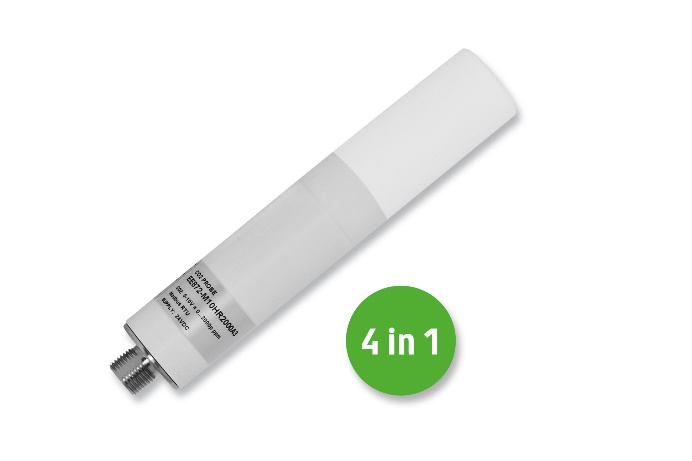 Besides CO2, the EE872 from E+E Elektronik also measures relative humidity, temperature and ambient pressure. Photos: E+E Elektronik GmbH, reprint free of chargeCompany ProfileE+E Elektronik develops and manufactures sensors and transmitters for humidity, dew point, moisture in oil, CO2, air velocity, mass flow, temperature and pressure. Hand-held meters, humidity calibration systems and calibration services complete the comprehensive product portfolio of the Austrian sensor specialist. The main applications for E+E products lie in HVAC, building automation, industrial process control and the automotive industry. A certified quality management system according to ISO 9001 and IATF 16949 ensures the highest quality standards. E+E Elektronik has subsidiaries in China, Germany, France, Italy, Korea and the USA and is represented by over 50 sales partners worldwide. The accredited E+E calibration laboratory has been commissioned by the Austrian Federal Office for Metrology (BEV) to provide the national standards for humidity and air velocity.E+E Elektronik Ges.m.b.H.Langwiesen 74209 EngerwitzdorfAustriaT: +43 (0) 7235 605-0F: +43 (0) 7235 605-8info@epluse.atwww.epluse.comPress contact:Mr. Johannes FraundorferT: +43 (0)7235 605-217pr@epluse.at